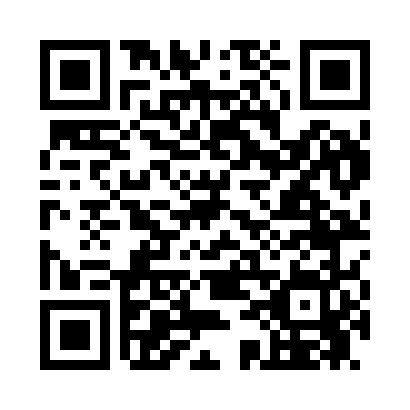 Prayer times for Cowanville, Mississippi, USAWed 1 May 2024 - Fri 31 May 2024High Latitude Method: Angle Based RulePrayer Calculation Method: Islamic Society of North AmericaAsar Calculation Method: ShafiPrayer times provided by https://www.salahtimes.comDateDayFajrSunriseDhuhrAsrMaghribIsha1Wed5:026:1512:584:377:418:542Thu5:016:1412:584:377:428:553Fri4:596:1312:574:377:438:564Sat4:586:1212:574:377:438:575Sun4:576:1112:574:377:448:586Mon4:566:1012:574:377:458:597Tue4:556:0912:574:377:459:008Wed4:546:0812:574:377:469:019Thu4:536:0812:574:377:479:0210Fri4:526:0712:574:377:489:0211Sat4:516:0612:574:377:489:0312Sun4:506:0512:574:377:499:0413Mon4:496:0512:574:377:509:0514Tue4:486:0412:574:377:509:0615Wed4:476:0312:574:377:519:0716Thu4:476:0312:574:377:529:0817Fri4:466:0212:574:377:529:0918Sat4:456:0212:574:377:539:1019Sun4:446:0112:574:377:549:1120Mon4:436:0012:574:377:549:1121Tue4:436:0012:574:387:559:1222Wed4:425:5912:574:387:569:1323Thu4:415:5912:574:387:569:1424Fri4:415:5912:584:387:579:1525Sat4:405:5812:584:387:589:1626Sun4:405:5812:584:387:589:1627Mon4:395:5712:584:387:599:1728Tue4:385:5712:584:387:599:1829Wed4:385:5712:584:388:009:1930Thu4:375:5612:584:388:019:1931Fri4:375:5612:584:398:019:20